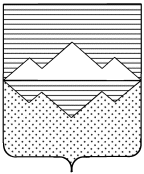 СОБРАНИЕ ДЕПУТАТОВ      САТКИНСКОГО МУНИЦИПАЛЬНОГО РАЙОНАЧЕЛЯБИНСКОЙ ОБЛАСТИРЕШЕНИЕот 9 сентября 2020 года № 628/85г. СаткаО внесении изменений и дополнений в УставСаткинского муниципального района		В связи с внесением изменений в действующее законодательство, СОБРАНИЕ ДЕПУТАТОВ САТКИНСКОГО МУНИЦИПАЛЬНОГО РАЙОНА РЕШАЕТ:	1.  Внести в Устав Саткинского муниципального района следующие изменения и дополнения:	1) главу II дополнить статьей следующего содержания: «Статья 8.2. Осуществление органами местного самоуправления муниципального района отдельных государственных полномочий 	1. Наделение органов местного самоуправления муниципального района отдельными государственными полномочиями Российской Федерации осуществляется федеральными законами и законами Челябинской области, отдельными государственными полномочиями Челябинской области - законами Челябинской области. Наделение органов местного самоуправления муниципального района отдельными государственными полномочиями иными нормативными правовыми актами не допускается.2. Исполнение отдельных государственных полномочий органами местного самоуправления муниципального района и должностными лицами местного самоуправления муниципального района осуществляется за счет субвенций, предоставляемых из средств соответствующих бюджетов.3. Использование органами местного самоуправления собственных финансовых средств для осуществления переданных государственных полномочий допускается в случаях:1) если субвенции из соответствующих бюджетов перечислены в бюджет муниципального района несвоевременно (не перечислены) либо перечисленных в бюджет муниципального района субвенций недостаточно для осуществления отдельных переданных государственных полномочий;2) принятия решения об увеличении объема средств на выплату заработной платы и осуществление иных выплат, установленных муниципальными нормативными актами в соответствии с  федеральным законодательством и законодательством Челябинской области муниципальным служащим и работникам муниципальных учреждений, непосредственно занятых осуществлением переданных государственных полномочий, которые предоставляются в виде межбюджетных трансфертов; 3) срочного финансирование работ (услуг), в том числе капитального характера, связанных с содержанием (работы и услуги, осуществляемые с целью поддержания и (или) восстановления функциональных, пользовательских характеристик объекта недвижимости), обслуживанием, ремонтом нефинансовых активов, полученных в аренду или безвозмездное пользование, находящихся на праве оперативного управления и в казне муниципального образования, в случае если выделенной субвенции недостаточно;4) принятия муниципального правового акта, устанавливающего финансовое обеспечение реализации переданных отдельных государственный полномочий, сверх утвержденных объемов субвенций, предоставляемых бюджету муниципального образования на осуществление органами местного самоуправления муниципального района государственных полномочий. 4. Органы местного самоуправления муниципального района вправе дополнительно использовать собственные материальные ресурсы и финансовые средства для осуществления переданных им отдельных государственных полномочий в следующем порядке: 1) предложения о дополнительном использовании собственных средств муниципального района для осуществления переданных полномочий вносятся Главой муниципального района в Собрание депутатов муниципального района вместе с внесением на рассмотрение проекта бюджета на очередной финансовый год и плановый период или в течение текущего финансового года;2) вносимое предложение должно содержать расчет объема финансовых средств, перечень материальных ресурсов, а также обоснования их использования для осуществления переданных полномочий. 5. Органы местного самоуправления муниципального района вправе дополнительно использовать  для осуществления переданных государственных полномочий имущество, находящееся в муниципальной собственности муниципального района, если данное имущество не используется для решения вопросов местного значение.». 	2. Настоящее Решение подлежит официальному опубликованию в газете «Саткинский рабочий», обнародованию на информационных стендах после его государственной регистрации в территориальном органе уполномоченного федерального органа исполнительной власти в сфере регистрации уставов муниципальных образований.3. Настоящее решение вступает в силу после его официального опубликования (обнародования) в соответствии с действующим законодательством.Председатель Собрания депутатовСаткинского муниципального района						Н.П. Бурматов		Глава Саткинского муниципального района					А.А. Глазков